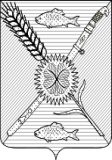 Совет Привольненского сельского поселенияКаневского районаРЕШЕНИЕот 31.10.2018                                                                                                       № 174станица ПривольнаяОб утверждении структуры администрацииПривольненского сельского поселенияКаневского районаВ соответствии с пунктом 5 части 2 статьи 26 Устава Привольненского сельского поселения Каневского района, Совет Привольненского сельского поселения Каневского района  р е ш и л:1. Утвердить структуру администрации Привольненского сельского поселения Каневского района (прилагается).2. Признать утратившим силу решение Совета Привольненского сельского поселения Каневского района от 26 мая 2009 года № 31 «Об утверждении структуры администрации Привольненского сельского поселения Каневского района».3. Контроль за выполнением настоящего решения возложить на постоянную комиссию Совета Привольненского сельского поселения по вопросам экономики и бюджета.4. Решение вступает в силу со дня его принятия.Председатель СоветаПривольненского сельского поселения                                                П.В.РазумовУТВЕРЖДЕНАрешением СоветаПривольненского сельского поселения Каневского районаот 31.10.2018 № 174Структура администрацииПривольненского сельского поселения Каневского района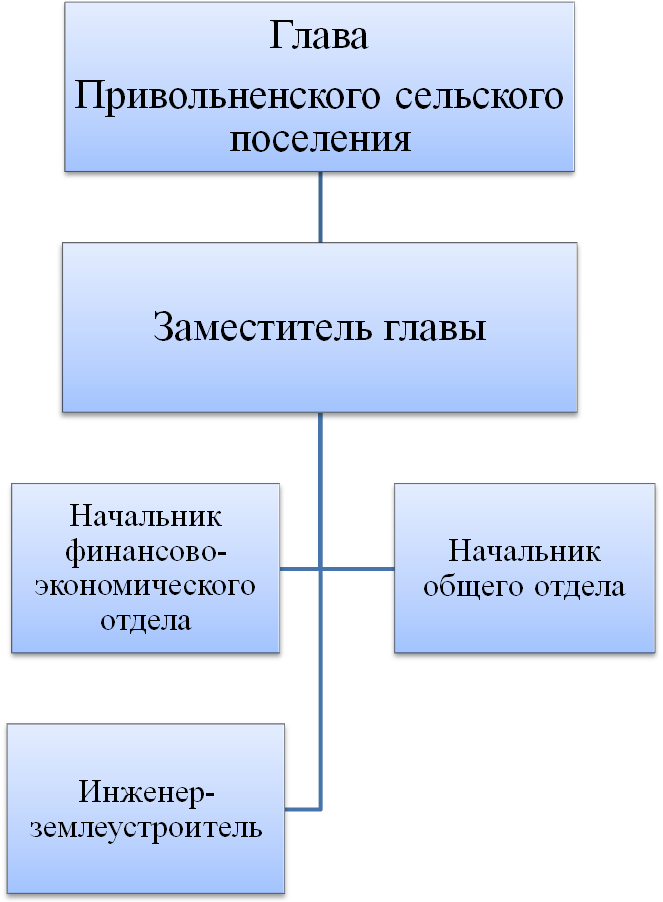 Специалист 1 категорииадминистрации Привольненскогосельского поселения                                                                               Я.Г.Гуденко